Схема №50Границы прилегающих территорийЗабайкальский край Карымский район с. Шара-Горохон, ФАП, ул. Центральная, 8А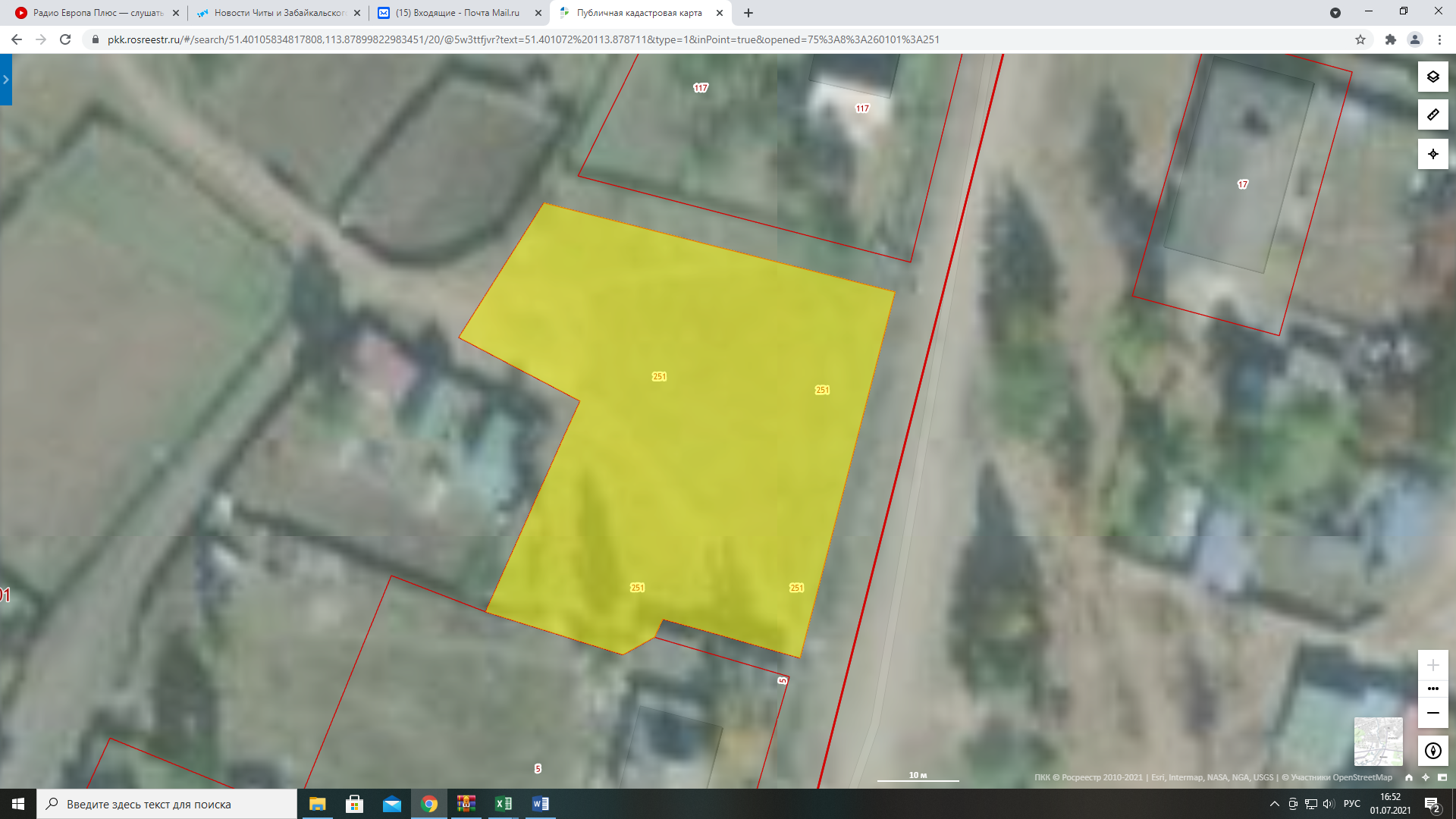 ФАП, ул. Центральная, 8А - 